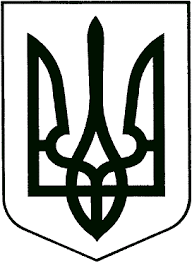 ЗВЯГЕЛЬСЬКА МІСЬКА РАДАРІШЕННЯсорокова сесія						                  восьмого скликання26.10.2023			                                                                                № 1031Про    присвоєння      посмертнозвання  „Почесний  громадянин Звягеля“ загиблим воїнамКеруючись статтею 25 Закону України „Про місцеве самоврядування в Україні“, враховуючи рішення міської ради від 23.02.2023 № 782 „Про Положення про звання „Почесний громадянин Звягеля“, враховуючи рішення комісії з питань нагородження відзнакою Звягельської міської територіальної громади орден „Звягель“, враховуючи клопотання директора Звягельського міського центру соціальних служб Олени Котової від 10.10.2023 № 447, міська радаВИРІШИЛА: 1. Присвоїти посмертно звання „Почесний громадянин Звягеля” за мужність і відвагу при захисті Вітчизни загиблим воїнам:1.1. НАЗАРЕНКУ Валентину Тимофійовичу – старшому солдату військової частини А 0409. 1.2. СИДОРЧУКУ Олександру Анатолійовичу – сержанту військової частини А 0409.1.3. СКАКОВСЬКОМУ Миколі Болеславовичу – старший сержант військової частини А 4699.1.4. КОПАЧУ Ярославу Миколайовичу – солдату військової частини          А 4773.1.5. МИЗІ Володимиру Олександровичу – старшому солдату військової частини А 1008.1.6. СМОЛІ Юрію Леонідовичу – молодшому сержанту військової частини А 0281.1.7. НАПОЛЬСЬКОМУ Андрію Леонідовичу – старшому солдату військової частини А 0409.1.8. ДАРМОГРАЮ Максиму Анатолійовичу – головному сержанту військової частини А 3037.2. Начальнику відділу кадрів міської ради Колесник Ж.О. забезпечити виготовлення нагородних документів та урочисте вручення їх членам сім'ї.3. Контроль за виконанням цього рішення покласти на секретаря міської ради Гвозденко О.В. та керуючого справами виконавчого комітету міської ради Долю О.П.Міський голова							       Микола БОРОВЕЦЬ